САВРАНСЬКА СЕЛИЩНА РАДАОДЕСЬКОЇ ОБЛАСТІВИКОНАВЧИЙ КОМІТЕТПРОЕКТ РІШЕННЯПро  затвердження тарифів на автотранспортні послуги (послуги самоскида та екскаватора), які надаються КП «Савранський ВУЖКГ»Відповідно до п.п.2, п. «а» ч.1, ст.28, ст..30, Закону України "Про місцеве самоврядування в Україні", розглянувши  клопотання  начальника  Савранського ВУЖКГ від 13.04.2021 року щодо розгляду та затвердження нових  тарифів на автотранспортні послуги (послуги самоскида та екскаватора), які надаються КП «Савранський ВУЖКГ», у зв’язку із зростанням розміру складових собівартості тарифів,  взявши до уваги надані техніко-економічні розрахунки, пов'язані з приведенням у відповідність складових витрат у собівартості тарифів, та з метою недопущення збитковості комунального підприємства «Савранський ВУЖКГ», виконавчий комітет Савранської селищної ради ВИРІШИВ:1. Затвердити нові автотранспортні послуги в такому розмірі: Послуги самоскида 1 година 286,41грн.;1.2.   Послуги екскаватора 1 година 450,0 грн.2. Зобов'язати начальника КП «Савранський ВУЖКГ » Шпитко В.І.:2.1. Довести до відома споживачів інформацію про вартість тарифів на автотранспортні послуги (самоскида та екскаватора), які надаються КП «Савранський ВУЖКГ», в т.ч через оприлюднення на офіційному веб-сайті Савранської селищної ради (www.savranrada.odessa.ua).  2.2. Тарифи ввести в дію після прийняття рішення сесією селищної ради про втрату чинності рішення сесії селищної ради від 24.01.2019р № 1155-VIІ «Про затвердження скоригованих тарифів на послуги  самоскида, екскаватора та на окремий вид ритуальних послуг, який включено до необхідного мінімального переліку окремих видів ритуальних послуг" 2.3. Надавати послуги відповідно до встановлених тарифів.2.4. Здійснювати контроль за якістю послуг, які будуть надаватися         споживачам.3. Координацію роботи щодо виконання цього рішення покласти на відділ      архітектури, містобудування та охорони праці, Савранської селищної ради.4. Контроль за виконанням цього рішення покласти на  заступника    селищного  голови ради Лавренюка О.М.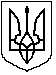 